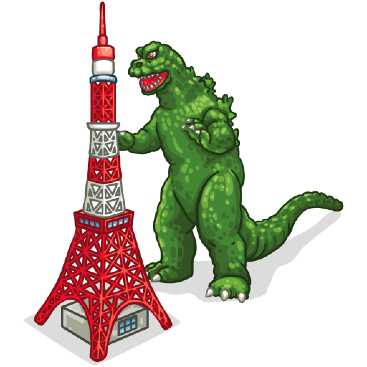 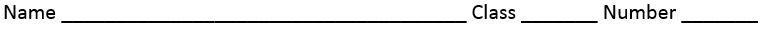                                       berry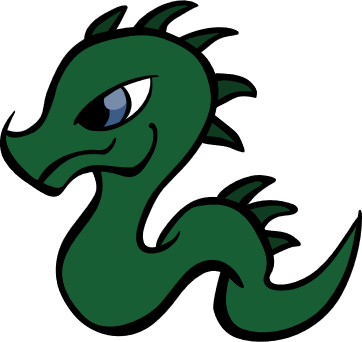                      van                          ban           bow         vow        bow        vow        curb  curve     curb  curve    curb   curve    curb   curve   bent   vent         bent   vent         bent   vent        bent   vent     1        2              3       4               5       6              7        8               bent  vent            bent  vent           bent  vent       bent  vent                 17    18                 19    20                21   22           23   24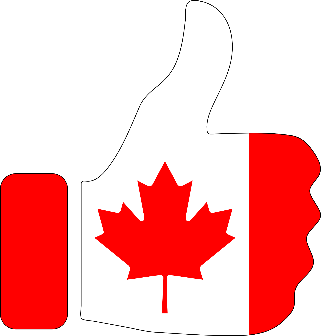     very                      van                          ban           vow          bow        vow         bow        curve   curb    curve   curb    curve   curb    curve   curb   vent   bent         vent   bent         vent   bent        vent   bent     9        10           11      12            13     14            15      16                vent  bent            vent  bent          vent  bent       vent  bent                 25    26                 27    28                29   30           32    33   